.Dance starts on vocalsI. BACK WITH SWEEP, BEHIND, SIDE, CROSS, ¼ TURN L, BASIC NCII. FORWARD, PIVOT, FULL TURN, FORWARD, TOGETHER, PIVOT ¼ TURN LIII. CROSS, RUMBA BOX, COASTER STEP, SIDE, CLOSEIV. SIDE, ¼ TURN L CHASSE, ¼ TURN L CHASSE, BACK, SIDE, TOUCHTag 1 (8 count) after wall 1 & 5Tag 2 (4 count) after wall 3Restart on wall 4 after 20 countTag 1: SWAY R-L-R, TOUCH, SWAY L-R-L, TOUCHTag 2: SWAY R-L-R-LEnjoy the dance.Contact: katrin1512halim@gmail.comKau Dan Hatimu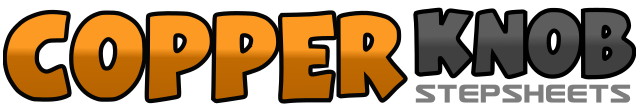 .......Count:32Wall:2Level:Improver.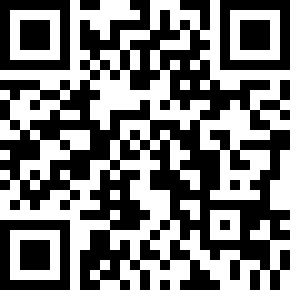 Choreographer:Katarina Halim (INA) - September 2020Katarina Halim (INA) - September 2020Katarina Halim (INA) - September 2020Katarina Halim (INA) - September 2020Katarina Halim (INA) - September 2020.Music:Kau Dan Hatimu - Pance PondaagKau Dan Hatimu - Pance PondaagKau Dan Hatimu - Pance PondaagKau Dan Hatimu - Pance PondaagKau Dan Hatimu - Pance Pondaag........1Step R back and sweep L2&3Cross L behind R, step R to side, cross L over R4&5Recover on R, step L to side, ¼ Turn L stepping R to side (9.00)6&7Step L slightly behind R, cross R over L, Step L to side8&Step R slightly behind L, cross L over R1Step R forward2&3Step L forward, ½ turn R stepping R in place, Step L forward (3.00)4&5½ Turn L stepping R back, ½ turn R stepping L forward, step R forward6&7Recover on L, close R beside L, step L forward8&Step R forward, ¼ Turn L stepping Step L to side (12.00)1Cross R over L2&3step L to side, close R beside L, step L forward,4&5Step R to side, close L beside R, step R back,6&7step L back, close R beside L, step L forward8&Step R to side, close L beside R1Step R to side2&3¼ Turn L stepping L to side, close R beside L, step L to side (9.00)4&5¼ Turn L stepping R to side, close L beside R, step R to side (6.00)6&7Step L back, recover on R, step L to side8Touch R beside L1-4Step R to side and sway R-L-R, touch L beside R5-8Step L to side and sway L-R-L, touch R beside L1-4Sway to R-L-R-L